MENINGKATKAN MINAT BACA SISWA MELALUI PENGEMBANGAN KOLEKSI PERPUSTAKAAN SEKOLAHMakalah untuk Memenuhi Ujian Akhir Semester Pengelolaan Perpustakaan Pendidikan 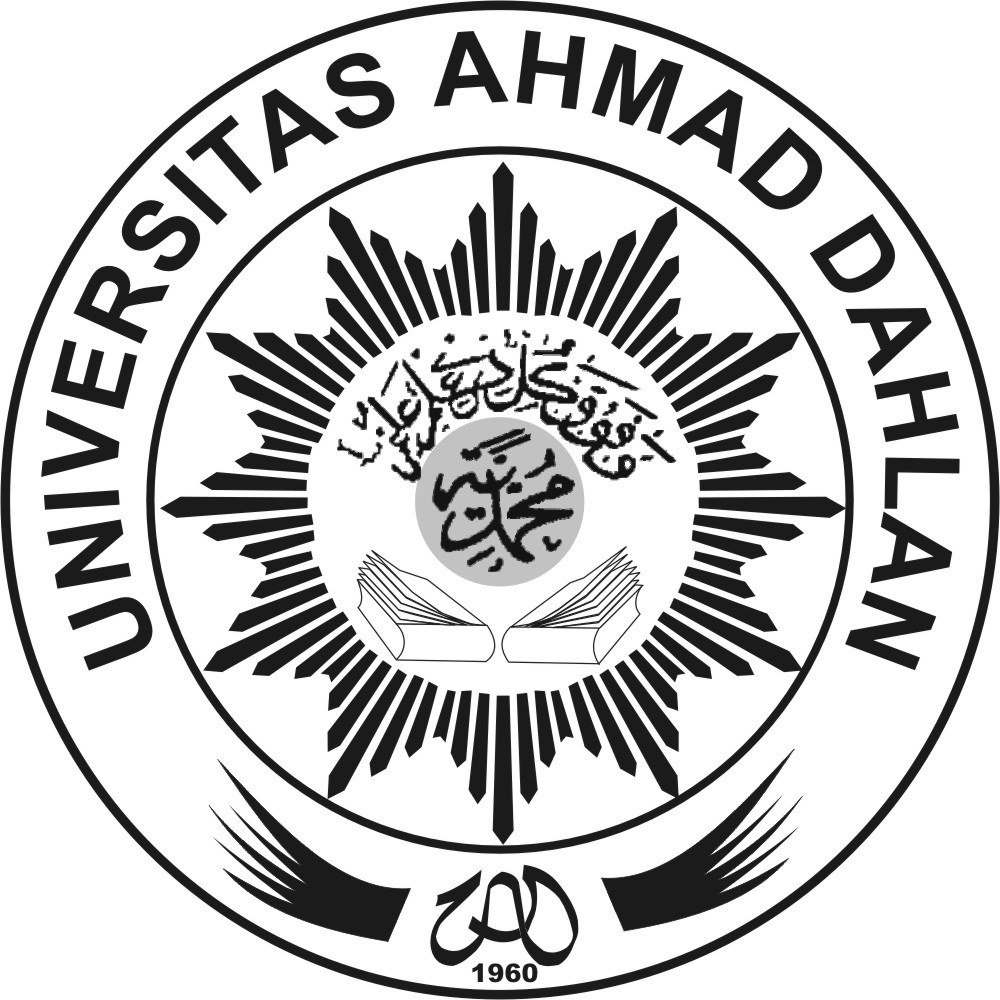 Dosen Pengampu: Nanik Arkiyah, S.IP, M.IP.Disusun Oleh:Nama: Dwi NurdiatiNIM: 1300005267Semester/Kelas: 7/APENDIDIKAN GURU SEKOLAH DASARFAKULTAS KEGURUAN DAN ILMU PENDIDIKANUNIVERSITAS AHMAD DAHLANYOGYAKARTA2016/2017KATA PENGANTARAssalammu’alaikum   warahmatullahi wabarakhatuhAlhamdulillahirobbilalamin, marilah kita panjatkan puji dan syukur kehadirat Allah SWT karena atas limpahan rahmata, nikmat, dan hidayahnya sehingga penulis dapat menyekesaikan makalah dengan judul “Meningkatkan Minat Baca Siswa Melalui Pengembangan Koleksi Perpustakaan Sekolah”. makalah ini disusun untuk memenuhi Ujian Akhir Semester (UAS) mata kuliah Pengelolaan Perpustakaan Pendidikan.Dalam penyusunan makalah ini, penulis memperoleh materi dari berbagai sumber buku dan internet. Penulis mengucapkan banyak terima kasih kepada Ibu Nanik Arkiyah, S.IP, M.IP., selaku dosen pengampu mata kuliah karena telah memberikan dukungan dan kepercayaan begitu besar. Semoga makalah ini bermanfaat bagi pembaca dan apabila terdapat kesalahan dalam menulis, penulis mengucapkan mohon maaf.Wassalammualaikum warahmatullahi wabarakhatuhYogyakarta, 9 Januari 2017DAFTAR ISIHalaman Sampul	 iKata Pengantar	 iiDaftar Isi	 iiiBAB I PendahuluanLatar Belakang	 1Rumusan Masalah	 2Tujuan	 3BAB II PembahasanMinat Baca Siswa	 4Koleksi Perpustakaan Sekolah	 7Pengembangan Koleksi Perpustakaan Sekolah dapat meningkatkan Minat Baca Sisw	 11BAB III PenutupKesimpulan	 13Saran	 13Daftar Pustaka	 15